Project Summary: [Human Geography: An Introduction] (31 Oct 2022, Ibanez draft)Project Leads: Kayla SliddellOverviewA brief summary of your OER. Explain how the project came about and its importance. What do you hope this resource will achieve?Human Geography is a course that helps prepare students for an understanding of how humans function in society.  Access to this information in an open source format is very useful for equalizing the playing field between the various classes of society.  This project, creating a Louisiana-focused Human Geography textbook and coursework, will create open source lessons and readings that focus on Louisianians’ desires to learn about Human Geography.  Those lessons and readings will draw in examples that include diverse audiences and cultures found in Louisiana.  This resource should be appealing and useful to high school and lower level college/university instructors teaching the Human Geography course.  The examples created to highlight key concepts in Human Geography be useful to non-Louisiana audiences as well.MotivatorsIdentify the primary motivators that drive this project.desire to educatedesire to entertaindesire to elucidate the holistic approach of geographydesire to make education freely availabledesire to create Louisiana-focused examples for human geographypassion for inclusivity coupled with recognition that Louisiana’s unique cultures will provide excellent learning opportunities Course and AudienceWhat courses will this OER be used in? Identify both the primary student audience (academic level, discipline etc.) and any secondary audiences (instructors, researchers, professionals, other interested parties).Primary student audience:  AP Human Geography high school course, Freshman level college course.Secondary audiences: Instructors and anyone wanting to learn more about human geographySignificant Learning Outcomes -- ongoingArticulating the overarching learning goals will guide you in the process of locating useful resources and/or creating your own.If the OER is assigned to be used in a particular course, list and revise the course outcomes.What do you want students to learn that will still be with them several years later? Think expansively, beyond “understand and remember” kinds of learning. Use this as an opportunity to build your dream course.Use and think about maps and spatial data at differing scalesUnderstand and interpret associations among phenomena in places Define regions and evaluate the regionalization processCharacterize and analyze changing interconnections among places https://www.alvinisd.net/site/handlers/filedownload.ashx?moduleinstanceid=50587&dataid=46931&FileName=AP%20HUG%20Course%20Syllabus.pdfInterpret maps and spatial data to analyze the organization of people and places Identify factors that affect the delineation of regions and the role that natural and political boundaries play in the regionalization processAnalyze relationships and patterns that occur at different geographic scalesExamine the effect of changing political, economic, cultural, and physical systems on the relationships among placesInvestigate ways the environment has influenced human inhabitance, and analyze the effect that human settlement and activity have had on the environmentUse social studies skills to access, interpret, and apply information from a variety of sources https://www.edgenuity.com/Syllabi/social/Syllabus-Human-Geography-SS2045.pdfdefine key concepts in cultural geographyrecognize and describe the patterns that exist between people and placeanalyze and interpret various map representations of the worldinterpret human systems and the resulting landscapesevaluate demographic dataplan for your future because you understand more about the language, ethnic, religious and economic differences of people all over the worldIbanez 2019 syllabusNote:  I cut and pasted into this.  I did not read and refine.  More research ongoing for perfect SLOs prior to creating OER.Course Materials NeededThink about the teaching environments in which your OER will be used. Identify what materials you will need in addition to a core textbook or ancillary materials. You may want to list and link to items like a syllabus, assessments, lesson plans, teaching aids, etc. List these out below.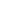 core textbookancillary materials (testbank, powerpoint presentations)syllabusassessmentslesson plansteaching aids: URL links, images, maps, GISstudy guides“how to” guides for studentsstory blocksUsing Existing OER? -- undecidedWill you be using existing OER to adapt or remix for your purposes. Scanning the OER landscape in your discipline will help decide how much content you will need to create in addition to what you can find among already existing materials.The OER worksheet linked here will guide you in the process of locating OER and mapping suitable resources to your project.Research ongoing.  Spreadsheet sent to cohort with discoveries so far.Structure -- undecidedChapter Structure: If you are creating a textbook, how will the textbook be structured? (e.g. 3 parts to every chapter, student-facing text plus instructor handbook etc.). Adapting/ Remixing: Will you be drawing on existing OER? In what ways?Supplementary Materials: What (if any) accompanying elements (e.g. instructor resources, presentations, quizzes, maps, data sets) will be produced or collected? If you are creating these, how would these be structured?Inclusion, Equity, Diversity: What voices and representations will you want to use to help convey specific information in your OER? How will you embed the diverse perspectives?Licensing -- undecidedExplain what license the OER will carry and why. You may want to link to external resources where readers can go for more information on the CC BY license, such as the Creative Commons website, or the Rebus Community Licensing Policy. Anticipated Timeline -- undecidedProvide an approximate timeline for the project. This doesn’t have to be comprehensive, or rigid, but an indicator of dates for major milestones (e.g. chapters submitted, editing complete, peer review complete, layout, accessibility review, initial release, classroom review, etc.). Measures of Success -- undecidedHow will you know if you’ve met your goal?What constitutes success, and how will you measure it? Consider indicators along the production process like number of participants, diversity of perspectives (geographic, cultural, social, etc.), feedback opportunities, number of adoptions etc.Also think about student success beyond traditional metrics of grades and focus on deeper learning measures. Do students feel joyful and empowered in the course?   These don’t have to be comprehensive, but help to clarify what success means to your project, beyond just writing a text.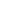 